CÂMARA MUNICIPAL VEREADOR JOSÉ COÊLHO RIBEIRO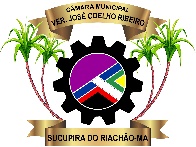 SUCUPIRA DO RIACHÃO - ESTADO DO MARANHÃOPODER LEGISLATIVOCNPJ n°: 03.018.837/0001-56 ____________________________________________________________________                                                                                                ATA DE SESSÃO ORDINÁRIA DA CÂMARA                                                                                                 MUNICIPAL DE SUCUPIRA DO RIACHÃO,                                                                                                ESTADO DO MARANHÃO NO DIA 23 DE                                                                                                         OUTUBRO DE 2023.SITO ÀS 09:00 HORAS NA SEDE PROVISÓRIA DA CÂMARA MUNICIPAL DE SUCUPIRA DO RIACHÃO-MA, NA RUA SÃO JOSÉ S/N SOB A PRESIDÊNCIA DO SENHOR VEREADOR JOSÉ, SILVA E SECRETÁRIADO PELO SENHOR VEREADOR CRISTIANO ALVES PEREIRA SOLICITO AO PRIMEIRO SECRETÁRIO QUE CONFIRME O HORÁRIO DE INICÍO DA SESSÃO E A PRESENÇA DOS NOBRES COLEGAS VEREADORES, COMPARECERAM 08(OITO) VEREADORES, JOSÉ ARTUR REIS DA SILVA, CRISTIANO ALVES PEREIRA, TÂNIA SILMARA LIMA BARBOSA RIBEIRO, ELORENA FERNANDES DA SILVA, ANTONIO CARLOS DE MORAIS E WANDERSON NOLETO RIBEIRO. QUÓRUM LEGISLATIVO LEGAL, EM NOME DE DEUS DA LIBERDADE E DA DEMOCRACIA EU DECLARO ABERTA A PRESENTE SESSÃO, CONTINUANDO. QUERO JUSTIFICAR A AUSÊNCIA DOS VEREADORA CARMELIA MARIA OLIVEIRA LIMA QUE POR MOTIVO SUPERIOR NÃO PODE COMPARECER A ESTÁ SESSÃO. SOLICITO O OPERADOR DE MIDÍA DESTA CASA RODRIGO ROCHA, QUE FAÇA A LEITURA DA ATA SESSÃO ANTERIOR, A ATA ESTÁ EM DISCUÇÃO, A ATA ESTÁ EM VOTAÇÃO, E SE TODOS FOREM DE ACORDO QUE FIQUEM COMO ESTÃO. A ATA SEGUE APROVADA POR UNANIMIDADE DOS PRESENTES. SOLICITO AO PRIMEIRO SECRETÁRIO QUE FAÇA A LEITURA DA PAUTA. DECLARO ABERTO O PEQUENO EXPEDIENTE E JÁ ENCORPORO AO GRANDE. ESTÁ FACULTADA A PALAVRA AOS NOBRES VEREADORES. COM A PALAVRA VEREADOR WANDERSON RIBEIRO BOM DIA A TADOS, MESA DIRETORA, COLEGAS VEREADORES O MESMO FEZ A LEITURA DA INDICAÇÃO NÚMERO 002/2023, E A OUTRA INDICAÇÃO É DE AUTORIA DO PRESIDENTE ELE PODE EXPLANAR UM POUCO É LOUVAVÉL E EM QUESTÃO AO RECURSO É UM CASO INEDITO NA CASA, E FALA MUITO NA COMISSÃO JÁ NA QUESTÃO DA COMISSÃO CASO O RECURSO SEJA ATACADO PELOS OS VEREADORES, POR QUE O RECURSO É DEZ(10) DIAS PRA VOCÊ ENTRAR COM RECURSO, NÃO ÉQUE ELE TENHA A VALIDADE DE DEZ(10) DIAS, EU ENTREI NO PRAZO  CERTO COMO EU SOU O RELATOR DA COMISSÃO DE JUSTIÇA SE ELE FOR PRA COMISSÃO EU NÃO POSSO  FALAR, NÃO EZALAR O PARECER FICO IMPEDIDO DE RELATAR EMENDAS POR ELE APRESENTADOS EM PLÉNARIO CASO QUE É DESIGNADO POR OUTRA PESSOA PRA ESSA TAREFA SÓ ESPECIALMENTE O PRESIDENTE DA COMISSÃO PODE ATUAR COMO RELATOR POR QUE O PROJETO É DE MINHA AUTORIA, NO CASO SE ENCAMINHADO PRA COMISSÃO QUEM PODE EZALAR O PARECER É PRESIDENTE ELORENA FERNADES QUE PODE INTERVIR E ESTOU AMPARADO PELO O REGIMENTO INTERNO DA CASA, NÃO VIM AQUI HOJE COM O INTUITO DE BRIGAR, AFRONTAR NINGÉM ISSO NÃO É MINHA INTENÇÃO E TUDO SEJA RESOLVIDO NO VIGOR DA LEI O PROJETO É CONSTITUCIONAL, E ACREDITO TAMBÉM QUE NÃO PODEMOS MISTURAR NOSSAS QUEIXAS DE POLITÍCA COM AS TRAMITAÇÃO DOS PROJETOS QUE ENTRA NESSA CASA. E O REGIMENTE DIZ QUE O PLÉNARIO É SOBERANDO E MUITO OBRIGADO. COM A PALAVRA VEREADOR FRANCISCO TÉOFILO BOM DIA COLEGAS VEREADORES MINHAS PALAVRAS SÃO AS MESMA DO VEREADOR WANDERSON EU ESTOU AQUI A DISPOSIÇÃO DO PLÉNARIO E QUERO VOLTAR UM POUCO NA QUESTÃO DA TRANSMISSÃO DAS SESSÕES DA CÂMARA MUNICIPAL E TÁ DENTRO DA LEI TÁ SENDO TRANSMITIDA, MAS NÃO COMO ERA PRA SER, QUE NO INICÍO NÓS INICIAMOS NESSA CÂMARA ERA, MAS DIVULGADA VOCÊ VIA O VEREADOR FALANDO OLHANDO OLHO NO DO ELEITOR, POVO E PESSOAL TAVA SATISFEITO EU ACHO QUE ESSA TRANSMISSÃO NÃO ESTÁ TRANSMITIDA DA FORMA CERTA. ENTÃO SENHOR OLHE COM CARINHO ESSA QUESTÃO DESSA TRANSMISSÃO E MUITO OBRIGADA. COM A PALAVRA VEREADOR ANTONIO CARLOS DE MORAIS BOM DIA A TODOS COLEGAS VEREADORES JÁ QUE A O ASSUNTO É ESSE! EU DIGO O SEGUINTE QUE A ADMINISTRAÇÃO DA CASA ESTÁ BOA DESSA FORMA E EU NÃO ACHEI QUE ESSA CÂMARA A DISTÂNCIA NOS PREJUDICA EM NADA POR QUE DÁ PRA ENTENDER TUDO QUE NÓS FALAMOS E MUITO OBRIGADO. COM A PALAVRA VEREADORA TÂNIA SILMARA BOM DIA COLEGAS VEREADORES EU VEJO AQUI NESSA CASA O QUE O VEREADOR TÉO FALOU EU VENHO PRESENCIANDO MUITO ISSO VEREADOR, A RESPEITO DESSA TRANSMISÃO SURGIU MUITOS COMENTÁRIOS E SÓ ME ENTRIGA UMA COISA O QUE ESTAVA ACONTECENDO DE ERRADO AQUI! COM A TRANSMISSÃO HOJE E QUANDO ESSA CASA ESTIVER LOTADA, COMO ESSA CÂMARA VAI FICAR NO MEIO DESSAS CADEIRAS, POR QUE AQUI VAI TER DIAS QUE ESSA CASA VAI TÁ CHEIA, COMO É QUE O RODRIGO VAI FILMAR E OUTRA COISA O RODRIGO É PAGO PELA CÂMARA, E APARTE DO MOMENTO QUE A CÂMARA PAGA TODOS NÓS VEREADORES PODEMOS REQUISITAR, SE EU QUISER REQUISITAR QUE ELE VENHA PRA ELE CÁ! ELE PODE VIM SIM, POR QUE NÃO NENHUM DE NÓS QUE ESTAMOS PAGANDO É CÂMARA E A CÂMARA É COMPOSTA DE NOVE VEREADORES E TODOS TEMOS OS MESMOS DIREITOS E VEJO A QUESTÃO DA LEGALIDADE É COMO A VEREADORA CARMELIA FALOU E ESSE PROJETO É SÓ PARA REGULAMENTAR AS TRANSMISSÕES DAS SESSÕES, E SEI COMO ERA ANTES! ENTÃO EU NÃO VEJO MOTIVO O PROJETO É CONSTITUCIONAL JAMAIS PODERIA TER SIDO REJEITADO, FOI REJEITADO FORA DO PRAZO E O PROJETO TEM QUE SER VOLTADO PARA O PLÉNARIO DECIDIR. ATÉ PORQUE ESSA CASA TEM DUAS COMISSÕES ONDE FICA ESSAS DUAS COMISSÕES?  A COMISSÃO DE JUSTIÇA É  QUEM VAI DÁ O VEREDITO DESSA DECISSÃO ENTÃO EU VEJO ISSO, NÓS VEREADORES NÃO PODE PULAR O REGIMENTO ISSO É NOTÓRIO, ESTAR BEM CLARO AQUI REGIMENTO TODA PROPOSIÇÃO  PROTOCOLADA TEM O PRAZO DE CINCO(05) DIAS PRA FAZER A TRAMITAÇÃO REDENÇÃO QUER DIZER NÃO ACONTECEU ISSO AÍ EU ESPERO QUE A DOUTORA NYELMA QUE E ASSESORA JURÍDICA FIQUE MAIS ATENTA A ESSES CASOS PORQUE ELA E QUEM É ASSESSORA JURÍDICA  ELA É QUEM NO ORIENTA AQUI E NÃO NÓS VEREADORES NÃO PODEMOS COMETER ESSE TIPO DE SITUACÃO, POR QUE ESSE CASA TEM UM ASSESSOR JURÍDICO , ENTÃO EU ESTOU DE ACORDO COM PROJETO E ISSO O QUE EU PENSO E O PLENÁRIO E SOBERANO E MEU MUITO OBRIGADA. COM A PALAVRA SENHOR PRESIDENTE EU SÓ VOU PEDIR A VEREADORA ELORENA QUE SE ATENTE A SE ESCREVER A ORDEM DOS ESCRITO, ESTAR PERMITIDA A PALAVRA. COM A PALAVRA A VEREADORA ELORENA FERNANDES BOM DIA MESA DIRETORA COLEGAS VERADORES, SIM NA PRÓXIMA EU ME ESCREVO, PRIMEIRAMENTE EU QUERO FALAR DA SUA INDICACÃO DO PRESIDENTE QUE MUITO IMPORTANTE DE JÁ EU ME COLOCO A DESPOSICÃO E VOCÊ ESTAR DE PARABÉNS PELA INDICACÃO,E EU ESPERO QUE SEJA FEITA UMA PRAÇA PÚBLICA NO BAIRRO ALTA ALEGRE VAI CONCERTEZA PROPOSIONAR MUITAS ALEGRIAS SE VAI SER MUITO BONITO E BOM E UMA INDICACÃO MUITO PLAUZIVÉL PARABÉNS E TEM MEU APOIO NESSE PROJETO ,E A OUTRA É A RESPEITO DO RECURSO  DO VERERADOR DERSON ACREDITO QUE É ALGO QUE PODE SER RESOLVIDO HOJE COMO ESTÁ BEM EXPLANADO E JUSTIFICADO ATRAVÉS DO RECURSO EM RELAÇÃO AO PROJETO DE RESOLUÇÃO 004/2023, COMO PASSOU O PRAZO DE VOSSA EXCELÊNCIA  SE MANIFESTAR EU ACREDITO QUE POSSA COLOCAR NA PRÓXIMA SESSÃO JÁ EM TRAMITAÇÃO PRA QUE A GENTE POSSA ANALIZAR, DISCUTIR  E ESTOU DE ACORDO COM ESSE PROJETO E MUITO OBRIGADA. DECLARO ENCERRDO O GRANDE EXPEDIENTE E ABRO A ORDEM DO DIA. COM A TECEIRA DISCUSSÃO DA INDICAÇÃO 001/2023. ESTÁ FACULTADA A PALAVRA. COM A PALAVRA VEREADORA ELORENA FERNANDES COMO JÁ FOI BASTANTE DISCUTIDA E INVIAVÉL POR QUE O SENHOR VAI MUDAR A CÂMARA PARA O PRÉDIO PRÓPRIO E LÁ CONCERTEZA VAI TER ESPAÇO PRA FUNCIONAR A PROCURADORIA DA MULHER E ESTOU DE ACORDO COM SUA IDEIA DE MUDARMOS PARA O PRÉDIO PRÓPRIO. CONTINUANDO SENHOR PRESIDENTE EU COLOQUEI A DISPOSIÇÃO DOS NOBRES POR QUE VAMOS MUDAR PARA O PRÉDIO PRÓPRIO E NÃO TEM COMO APROVAR ESSA INDICAÇÃO. COM A PALAVRA VEREADOR ANTONIO LUIS COELHO SENHOR PRESIDENTE EU PARTICIPEI DA PRIMEIRA DISCUSSÃO E HOJE ACOMPANHEI A LEITURA DA ATA EU JÁ UMA OUTRA DISCUSSÃO E GOSTARIA DE FALAR SOBRE ISSO EU IGINOREI POR QUE FAZER DO PRÉDIO DA CÂMARA UM ANEXO PRA FUNCIONAR OUTRA SECRETARIA ISSO NÃO EXISTE! EU NÃO CONCORDO E FOI QUESTIONADO POR A VEREADORA CARLEMIA QUE NÃO FOI ENCONTRADO NEM A AQUI NA CÂMARA E NEM NA PREFEITURA E NÃO VAI ENCONTRAR PORQUE AQUELE PROJETO DA ÉPOCA DA GOVERNADORA ROSEANA SARNEY QUE DUOU PARA TODOS OS MUNICÍPIOS UM CENTRO ADMINISTRATIVO E VOCÊ QUER SABER ALGUMA COISA EM RELAÇÃO A ISSO PROCURE NO DIARÍO OFICÍAL DO ESTADO E MESMO FEZ ENDAGAÇÕES SOBRE OUTRO PRÉDIO DO CENTRO ADMINISTRATIVO. EM RELAÇÃO AS TRANSMISSÕES EU NUNCA PARTICIPEI POR QUE EU SOU MAIS DO LADO DO ACORDO TEM ALGUMAS COISAS NUMA CÂMARA MUNICIPAL, PRINCIPALMENTE NAS PEQUENAS CÂMARAS QUE NÃO PRECISAVA CHEGAR NO LIMITE QUE AS VEZES CHEGAR AQUI! EU NÃO ESTOU DIZENDO QUE O VEREADOR TÁ ERRADO, MAS A GENTE JÁ ENTRAR COM DISCUSSÃO DO PROJETO, INDICAÇÃO SÃO COISAS QUE PODEM SE RESOLVER SENHOR PRESIDENTE, FOI UMA COISA QUE FIZ MUITO EM PARTICULAR REUNIÕES, BANCADA DE VEREADORES O CERTO ERA USAR AS COMISSÕES, MAS EU NUNCA USEI E JÁ RESOLVIA FICAVA DETERMINADO O QUE ÍA ACONTECER, ENTÃO NÃO É O MODO QUE O VEREADOR ENTRA AQUI! É POR QUE NÃO SERIA LEGAL E TODO MUNDO TEM O DIREITO DE DISCUSSÃO E EU RESPEITO SÓ QUE TEM UNS PEQUENOS DETALHES EU VOLTO A REPETIR SOBRE A INDICAÇÃO DA VEREADORA CARMELIA TERIA SIDO MAS PRÁTICO A GENTE SENTAR CONVERSAR, E RESOLVER SEM CHEGAR A UMA DISCUSSÃO QUE AS DISCUSSÕES QUE CHEGA EM PLÉNARIO AS VEZES ALGUÉM PODE SAÍ MACHUCADO,INJUSTIÇADO ISSO NÃO EXISTE PRA MIM, ISSO É FORA DE COGITAÇÃO EU NÃO VEJO NENHUMA NESSECIDADE COMO ESSA QUESTÃO DA TRANSMISSÃO PELO O QUE OUVIR NA LEITURA DA ATA O COMBINADO PELO O QUE A VEREADORA CARMELIA  FALOU ERA SÓ PRA TRANSMITIR ELA NÃO PEDIU EM NENHUM MOMENTO QUE FOCASSE  QUE NÃO OUVE NENHUM DOCUMENTO  O VEREADOR DIRETO E TÁ SENDO TRANSMITIDA A SESSÃO, AGORA SENHOR O VEREADOR QUE GOSTARIA DE SER FOCADO AÍ É DE CADA UM ISSO DENTRO DE UM ACORDO NO MEU PONTO DE VER ERA UMA QUESTÃO  QUE NÃO PRECISAVA SER DISCUTIDA ERA UMA COISA QUE TINHA QUE SER FEITA ENTRE OS COMPANHEIROS  VEREADORES EM BASTIDORES PRA QUE NÃO CHEGASSE A ESSE PONTO NA REALIDADE EU VEJO AS VEZES HÁ O POVO TÁ RECLAMANDO EU VOU SER SINCERO COM VOCÊS EU JÁ VI ALGUNS FALANDO QUE FAZ RAIVA ASSISTIR A SESSÃO DA CÂMARA MAS EU NÃO SOU DE TÁ CONVERSANDO SENTANDO EM RODAS BATENDO PAPO EM RELAÇÃO O QUE SE DISCUTE AQUI! ERA MUITO MAIS FACÍL SE TRABALHAR EM HARMÔNIA E ESSE É MEU QUESTIONAMENTO E QUE TUDO SE RESOLVA EM PAZ E HARMÔNIA E MUITO OBRIGADO. COM A PALAVRA VEREADORA ELORENA FERNANDES SÓ CONTINUANDO A FALA DO VREADOR ANTONIO LUIS ISSO É REALMENTE MUITO IMPORTE POR QUE SÃO COISAS  FACEÍS DE SE RESOLVER, SEM TANTAS CONFUSÕES E ASSIM ENQUANTO TIVER NOSSO REGIMENTO INTERNO MESMO DEFASADO E NOSSA LEI ORGÂNICA NÃO SE FALA EM MINISTÉRIO PÚBLICO OU EM CASO DE JUSTIÇA POR QUE A GENTE TEM QUE RESOLVER AQUI, É PRA ISSO QUE TEM QUE CONSULTAR O REGIMENTO INTERNO E SE TEM JÁ UMA LEI, ARTIGO QUE REGULAMENTA QUALQUER DECISSÃO NOSSA A GENTE TEM QUE IR POR AQUI SENÃO VAMOS ESTÁ INFLIGINDO Á LEI  E NÃO VAMOS ESTÁ ÉTICOS EM RELAÇÃO A ISSO TANTO VEREADOR COMO A MESA DIRETORA COMO VOSSA EXCELÊNCIA TEM O PODER MAIOR AQUI! JUSTAMENTE A MESA DIRETORA É DIFERENTE DO PLÉNARIO, MAS TAMBÉM AS DECISÕES ELAS TÊM QUE SER LEGITÍMAS, CONSTITUCIONAIS E A GENTE TÊM QUE IR PELA LEI. HÁ POR QUE EU SOU PRESIDENTE! EU VOU DECIDIR QUALQUER COISA MESMO NÃO ESTEJA NO REGULAMENTO VAI TÁ INFLIGINDO E NÃO POR QUE SE FALAR EM MINISTÉRIO PÚBLICO NEM EU OU OUTRO VEREADOR IR LÁ NO PROMOTOR, JUIZ DECIDE NOSSA VIDA AQUI NA CASA EU ACHO QUE TEM COISA SIMPLES COMO O VEREADOR ANTONIO LUIS FALOU QUE ATRAVÉS DO DIÁLOGO E BOM SENSO A GENTE RESOLVE SÃO PROJETOS QUE A GENTE TÁ AQUI NA CASA VEREADOR(A) TÂNIA E DERSON É PRA REGULAMENTAR É CRIAR LEIS, RESOLUÇÕES PRA QUE JUSTAMENTE A GENTE TENHA UM REGIMENTO INTERNO ORGANIZADO, E NA VERDADE A GENTE JÁ TEM ISSO AQUI NESSA CASA A GENTE INCLUSIVE JÁ ENTROU COM VARÍAS RESOLUÇÕES, PROJETO DE LEI JUSTAMENTE PRA IR REGULAMENTANDO NOSSO REGIMENTO INTERNO O QUE NÃO FOI FEITO AQUI ELABORA INCLUSIVE A PREFITURA JUNTA COM ADVOGADA DAQUI COM A DE LÁ QUE IRIA FAZER UMA NOVA IMPRESSÃO DE NOVAS FOLHAS PRA FAZER O REGIMENTO INTERNO TUDO ORGANIZADO POR QUE JÁ EXISTE ESSAS LEIS. LÁ NO NOSSO REGIMENTO INTERNO QUE JÁ ESTÁ IMPRESSO TÁ DEFASADO MAIS AQUI NA CASA JÁ RESOLUÇÕES QUE JÁ REGULAMENTA ALGUNS ARTIGOS  DESSE REGIMENTO SÃO VEREADORES QUE ENTRAM ANTES, NÓS E SÃO SITUAÇÕES FACEÍS DE RESOLVER CABE A VOSSA EXCELÊNCIA JUNTO A MESA DIRETORA, PARA NÃO PRECISAR IR AO MINISTÉRIO PÚBLICO EU MESMA NÃO VOU, SÓ VOU QUANDO REALMENTE NÃO ESTÁ RESPEITANDO ESSAS LEIS, INCLUSIVE EM DIÁLOGOS A FORA JÁ UM TEMPO EU CONVERSANDO PERGUNTEI SOBRE OUTRAS ATIVIDADES O PRIMEIRO PONTO QUE O PROMOTOR VAI PERGUNTAR É SE ESTÁ REGULAMENTADO? VOCÊ TEM O REGIMENTO LÁ? E EU FALEI TEM POIS TEM QUE CUMPRIR SE NÃO CUMPRIR VAI ESTÁ INFLIGINDO AÍ SIM A GENTE ENTRA SE TIVER TODOS VOCÊS TEM QUE IR PELO O REGIMENTO INTERNO E LEI ORGÂNICA QUE É DO MUNICÍPIO QUE É QUEM REGE E O QUE NÃO SE ENCONTRA TEM QUE IR PELA CONSTITUIÇÃO FEDERAL, MAS ALGO SIMPLES QUE CABE A ADMINISTRAÇÃO DA CÂMARA QUEM TEM QUE REGULAMENTAR, ENTRAR COM PROJETO DE RESOLUÇÃO SÃO VOCÊS VEREADORES É O PRESIDENTE, MESA DIRETORA ENTÃO ASSIM CABE A NÓS AQUI NÃO É JUIZ OU PROMOTOR RESOLVER DECIDIR ISSO AQUI NÃO! ENTÃO ASSIM SE O PROJETO VEREADOR DERSON TAVA TUDO CERTO E MANIFESTADO EM TEMPO INCORRETO O PRÓPRIO REGIMENTO ESTÁ AQUI NO ARTIGO 80 ENTÃO CABE A VOSSA EXCÊNLENCIA COLOCAR NOVAMENTE EM TRAMITAÇÃO PRA GENTE POSSA VOTAR, DECIDIR E DISCUTE ISSO FOI A PRIMEIRA VEZ QUE ACONTECEU E ISSO PODE ACONTECER, MAS É NÓS VEREADORES DECIDIR E EM RELAÇÃO A CÂMARA ESTÁ CORRETA É NOSSA CÂMARA QUE TEM FUNCIONAR E VOSSA EXCELÊNCIA TEM UMA IDEIA MUITO IMPORTANTE E EU NÃO VOU MAIS NEM LHE PERGUNTAR, DISCUTE SOBRE A QUESTÃO DO FUNCIONAMENTO DE NOSSA CÂMARA LÁ NO ORGÃO CORRETO E SOBRE A INDICAÇÃO DA VEREADORA CARMELIA NÃO TEM COMO A GENTE VOTAR EU SOU ESSA INDICAÇÃO NÃO POR SER DA VEREADORA CARMELIA MAS PORQUE SENÃO VAI ATRAPALHAR A IDEIA DO PRESIDENTE E NÃO VAI EMPEDIR DA PROCURADORIA FUNCIONAR LÁ NO PRÉDIO DA CÂMARA E SÓ PRA CONCLUIR O PROJETO DE USO DO VEÍCULO EU SOU DE ACORDO E VOSSA EXCELÊNCIA MESA DIRETORA  PODE ATÉ ESALUIR HOJE  E DEPOIS VAI ENTRAR PROJETOS BEM MAIORES EM RELAÇÃO A PREFEITURA E MUITO OBRIGADO. CONTINUANDO SENHOR PRESIDENTE VEREADORA ELORENA NÃO SEI SE VOCÊ LEMBRA QUANDO EU ENTREI AQUI ERA TUDO HARMÔNICO MAIS TEVE UNS QUE INTERPRETOU MAL ACHANDO QUE EU TAVA COM MEDO DE ALGO E DIZIA EU NÃO QUERO QUE ME AGRADE, QUERO QUE FAÇA O CORRETO ENTÃO É ISSO. AQUI VOCÊ VER A CONVERSA É ESSA AGORA A GENTE PODE SENTAR ANTES DA SESSÃO CONVERSAR E EVITAR ESSAS DISCUSSÕES E EU SEMPRE DEIXEI TODOS A VONTADE. COM PALAVRA VEREADOR FRANCISCO TÉOFILO É COMO DISSE A VEREADORA ELORENA AQUI ESSA CASA É PRA TER HARMÔNIA, ESSA CASA É DEFENDER O POVO E O QUE ESTIVER NA LEI ORGÂNICA E NO REGIMENTO INTERNO NÓS TEMOS DE CUMPRIR, MAS TEM MUITAS COISAS QUE COMPETE A MESA DIRETORA E A FALA DO VEREADOR ANTONIO LUIS EU CONCORDO QUANDO ELE FALA DA TRANSMISSÃO, MAS CADA UM TEM SUA OPINIÃO E TEM UNS QUE GOSTA DE FICAR COM O ROSTO NA TELA E OUTRAS NÃO! ENTÃO VAMOS RESPEITAR A OPINIÃO DE CADA UM E SOBRE OS PROJETOS ESTAMOS AQUI PRA DECIDIR O QUE MELHOR. COM A PALAVRA VEREADOR WANDERSON RIBEIRO BOM DIA NOVAMENTE VENDO O COMENTÁRIA DOS VEREADORES EU CONCORDO POR QUE NÃO ESTAMOS PRA DEBATER OPINIÕES PARTICULARES, ESTAMOS AQUI PRA DEBATER O INTERESSE DO PÚBLICO, EU NÃO SOU CONTRA REUNIÃO, ASSUNTO, INTERESSE EXEMPLO NO DIA DO PISO SALARIAL DA ENFERMAGEM FOI SUSPENSA A SESSÃO POR QUE GENTE EM DUVÍDA, TODO MUNDO SE RESPEITOU O QUE SE PODE FAZER DENTRO DESTA CASA É RESPEITAR O COLEGA VEREADOR E VOCÊ SOUBER O SEGNIFICADO DA PALAVRA RESPEITO ESSA CASA NÃO SAI DA HARMÔNIA. ESSE PROJETO EU NÃO ESTOU DIZENDO QUE A TRANSMISSÃO ESTÁ EM REGULAR EU NUNCA FALEI AQUI ISSO NÃO CONSTA EM NENHUMA ATA, PELO CONTRÁRIO A GENTE QUER APEFEIÇOAR, MELHORAR E EU FIQUEI ADMIRADO COM A PALAVRAS DO VEREADOR TEIXERA QUE ELE DISSE QUE TÁ MELHOR AGORA EU DISCORDO VEREADOR, MAS ASSIM EU SOU VEREADOR O REGIMENTO DIZ QUE EU POSSO ENTRAR COM PROJETO DE DECRETO, ROSOLUÇÃO, INDICAÇÃO E SE EU ESTOU ENTRANDO COM A LEI O QUE CUSTA NÓS VEREADORES DO PLÉNARIO DECIDIR O PROJETO IR PRA VOTAÇÃO ATÉ POR QUE SENHOR PRESIDENTE SE APROVADO O PROJETO TEM TRINTA DIAS E EU ACREDITO QUE SÓ ENTRA EM VIGOR NO PRÓXIMO ANO ESSE ANO VAI CONTINUAR DO MESMO JEITO E EU NÃO DEJESO MAL A NENHUM VEREADOR A GENTE SABE QUE ESTAMOS HÁ ALGUNS MESES QUE ANTECEDE A POLÍTICA  E TUDO QUE VOCÊ FAZ AQUI NA CIDADE, CÂMARA JÁ É PENSANDO NA POLÍTICA MAS ALÉM DA POLÍTICA TEM RESPEITO QUE TEMOS QUE TER COM AS PESSOAS E FALAR EM UNIÃO DENTRO DESTA CASA É UMA PIADA POR QUE PODE FALAR BONITO POR QUE O POVO ESTÃO VENDO, MAS BONITO MESMO QUANDO NÃO TEM NINGUÉM VENDO AS PESSOAS QUEREM DEFAMAR, CALUNIAR POR A CÂMARA É PEQUENA A MENTE DE ALGUMAS PESSOAS É PEQUENA E ACHA QUE ESSE CARGO AQUI VAI PERPETUAR E NÃO VAI PERPETUAR E É COMO O VEREADOR ARTUR FALOU CADA DIA MAIS COMO PRESIDENTE É UM DIA A MENOS, JÁ PASSOU UM ANO ENTÃO EU SOU A FAVOR DA UNIÃO E PROJETO SIMPLES NÃO PRECISAR DISCUTIR, BATER CABEÇA E O PROJETO DA VEREADORA TÂNIA TEM UNS ARTIGOS INTERESSANTE ONDE FALA QUE O CARRO SÓ PODE SER USADO A SERVIÇO PÚBLICO E O ARTIGO NONO QUE TEM GUARDADO EM REPARTIÇÕES PÚBLICAS, ACREDITO QUE O PRESIDENTE TEM O PRAZO PRA SE ADEQUAR AS LEIS TODOS NÓS NO BRASIL SOMOS REGIDOS POR LEIS E TEMOS RESPEITAR E  HOJE QUERO DEIXAR BEM CLARO QUE APARTE DO MOMENTO QUE  TEMOS UMA DISCUSSÃO COM UM VEREADOR AQUI E HOJE EU SOU DO MESMO GRUPO POLÍTICO DO VEREADOR TÉO,CRISTIANO,ARTUR,ANTONIO LUIS APARTE DO MOMENTO QUE HOUVER UM DESINTENDIMENTO AQUI DENTRO DA CÂMARA A GENTE NÃO ESTÁ CONTRA O PREFEITO OS PODERES SÃO INDEPENDENTES E EU DEJESO O BEM DO GRUPO EU NÃO ESTOU AQUI PRA ACABAR, DEFAMAR  COM GRUPO PELO CONTRÁRIO EU AJUDEI A CONSTRUIR O  GRUPO POLÍTICO QUE ESTÁ AÍ  EU SOU JOVEM MAS EU TENHO MINHA CONTRIBUIÇÃO DENTRO DA POLÍTICA DE SUCUPIRA E RESPEITO OS QUE TEM SEIS, QUATRO,UM MANDATO ASSIM COMO TAMBÉM EU QUERO SER RESPEITADO AS VEZES EU POSSO PARECER CHATO MAS É QUANDO A GENTE QUER AGIR NO VIGOR DA LEI VOCÊ É CONTRARIADO O SISTEMA POLÍTICO NÃO ACEITA PESSOAS QUE FALA, ELES QUER PESSOAS IGUAL A EVESTRUZ QUANDO APARECE UMA COISA RUIM SE ESCONDE E EU NÃO SOU ASSIM EU NÃO ME ESCONDO EU DOU A CARA A TAPA, EU VOU ATÉ O FIM SE DAQUI UM ANO EU NÃO ESTIVER MAIS VEREADOR MAS VAI FICAR MEU LEGADO AQUI NA CÂMARA, EXISTE VIDA APÓS A POLÍTICA  AQUI NA SUCUPIRA AS PESSOAS EXALARAM A POLÍTICA CARGO DE VEREADOR, SECRETARIO COMO SE FOSSE UM TROFÉU DE VIDA E NÃO É ISSO NÃO! NÃO UMA MEGA SENA NÃO TODOS VOCÊS SABEM O TRABALHO QUE É NUMA CAMPANHA POLÍTICA CONVENCER UM ELEITOR, CONQUISTAR UMA VOTO PRA GENTE VIM PARA UMA CÂMARA DESSA E ESTAR AQUI BRIGANDO, COMO SE A BRIGA DO PALAMQUE AINDA CONTINUASSE AQUI INTERNAMENTE NÃO JÁ TÁ CHEGANDO UMA NOVA POLÍTICA CABE O POVO AJUDAR E QUERO DIZER AOS SENHORES DIANTE DAS MATÉRIAS QUE JÁ PROTOCOLEI NA CASA ESSE DE RESOLUÇÃO ACREDITO QUE VAI SER O ÚLTIMO POR QUE É COMO DISSE A VEREADORA ELORENA NÃO ADIANTA A GENTE TÁ AQUI ENGAVETANDO A CÂMARA DE PROJETO DE LEIS SE  ELES NÃO SAÍ DO PAPEL MAS UM DIA QUEM SABE ELE VAI SER EXECUTADO, POR QUE A POLÍTICA É ASSIM VEREADOR TÉO NÓS PALANTAMOS HOJE PRA COLHER DAQUI HÁ TANTOS ANOS, NINGUÉM COME O FRUTO NO DIA QUE PLANTA A SEMENTE, NÃO TÁ EXECUTANDO, MAS UM DIA TALVÉZ VAI SER EXECUTADO E PEÇO O PRESIDENTE ARTUR QUE ELE OLHE COM MAIS ATÊNÇÃO A QUESTÃO DESSE PROJETO E ACREDITO QUE VAI PREJUDICAR NINGUÉM ESSE DA TRANSMISSÃO APROVADA A REGULAMENTAÇÃO. EU NÃO TÔ FALANDO DA TRANSMISSÃO COMO FALOU A VERADORA ELORENA NÓS BEM TEMOS QUE AGIR DE ACORDO O REGIMENTO INTERNO DA CASA E EU DEFENDO O REGIMENTO EU NÃO ACHO QUE ESTÁ DEFASADO NÃO! ELE FOI MUITO BEM ELABORADO ELE NÃO ENTRA EM SINTONIA UM ARTIGO COM OUTRO AS VEZES UM ASSUNTO QUE ESTÁ NO  ARTIGO 70 VAI PRO 100 MAS ELE FALA MUITO BEM O QUE DEVE SER FEITO UM REGIMENTO QUE É DE 96 O VEREADOR ANTONIO LUIS É AUTORIA DELE JUNTO AOS DEMAIS DA CASA TÁ AQUI ASSINATURA DELE É UM REGIMENTO BOM E ESTÁ SENDO ATUALIZADO ATRAVÉS DAS RESOLUÇÕES QUANDO A RESOLUÇÃO ENTRA EM VIGOR ELA TEM O MESMO EFEITO DE UMA LEI E DEIXO AQUI MINHAS PALAVRAS A INDICAÇÃO DO VEREADOR ARTUR FOI APRESENTADA HOJE  E  ACREDITO QUE VAI SER REALIZADA SE NÃO ME ENGANO EU JÁ VI O PREFEITO WALTER FALANDO QUE TEM VONTADE DE REALIZAR ESSA OBRA. E A QUESTÃO DA INDICAÇÃO DA VEREADORA CARMELIA EU ASSIM JÁ QUE O SENHOR PRESIDENTE VAI PROVIDÊNCIAR SOBRE O PRÉDIO EU ACHO INVIAVÉL ESSA INDICAÇÃO POR QUE UMA COISA PASSADA PELA OUTRA QUANDO PERGUNTAREM O QUE FOI DECIDO NINGUÉM SABER RESPONDER E NESSE SENTIDO EU CONCORDO COM O VEREADOR ANTONIO LUIS EU NÃO SOU A FAVOR DE FAZER DO PRÉDIO OFICIAL UM PUXADINHO DA CÂMARA NÃO EU SOU A FAVOR DA GENTE ADEQUAR E FICAR UMA COISA FIXA POR QUE ELE JÁ COM 25 ANOS DAQUELE JEITO ATÉ A GENTE ARRUMAR PRA FICAR DE VEZ A GENTE ESPERA MAIS UM POUCO E MUITO OBRIGADO.CONTINUANDO SENHOR PRESIDENTE EU PEDE PRA ELE TIRAR MAS ELA DISSE QUE NÃO E PODIA COLOCAR EM VOTAÇÃO. COM A PALAVRA VEREADORA TÂNIA SILMARA EM RELAÇÃO A FALA DO VEREADOR ANTONIO LUIS EM QUESTÃO AS REUNIÕES EU FUI PACEIRA DE MESA NA GESTÃO DELE EU ERA A PRIMEIRA SECRETARIA E LEMBRO BEM QUE ELE FAZIA MUITO ISSO AS REUNIÕES COMO O PEDRO FAZIA COMO TODOS OS PRESIDENTES DESSA CASA FIZERAM EU NUNCA FATEI UMA REUNIÃO EM GABINETE,SEMPRE QUE FOI CONVOCADO A VEREADORA TÂNIA ESTAVA PRESENTE POR QUE É UMA COISA IMPORTANTE E QUANTO A INDICAÇÃO NO DIA EU DISSE QUE NÃO ERA CONTRA MAS COMO O PRESIDENTE DISSE QUE VAMOS MUDAR EM JANEIRO ENTÃO É COMO FALOU O VEREADOR DERSON A GENTE FICA NUMA SITUAÇÃO POR QUE EU JAMAIS VOU SENDO CONTRA A INDICAÇÃO DA VEREADORA CARMELIA COMO NUNCA FOI DE NENHUM COLEGA VEREADOR, EU ACHO QUE TODO VEREADOR QUANDO COLOCA UMA INDICAÇÃO NESTA CASA VÉ COM BOAS INTENÇÕES, NINGUÉM VAI COLOCAR UM INDICAÇÃO,REQUERIMENTO,PROJETO DE LEI QUE VAI PREJUDICAR O MUNICÍPIO NEM CABERIA A NÓS E NENHUM DE NÓS TERIA ESSA INTENÇÃO E TAMBÉM O FATO DA CÂMARA ESTÁ LÁ NÃO SEGNIFICA QUE A PROCURADORIA NÃO VAI FUNCIONAR VAI FUNCIONAR LÁ SIM. E COMO O VEREADOR ANTONIO LUIS FALOU A CÂMARA HOJE PODE TER UM ANEXO, MAS A CÂMARA HOJE NÃO PODE SER UM ANEXO TEM ESSA DIFERENÇA E QUE O PLÉNARIO DECIDIR SE COLOCAR EM VOTAÇÃO OU ARQUIVAR A MATÉRIA NÓS AQUI SOMOS SOBEREANOS E PODEMOS TOMAR ESSA DECISÃO E MUITO OBRIGADA. ESTÁ EM VOTAÇÃO A INDICAÇÃO NÚMERO 001/2023. SEGUE REPROVADA POR UNANIMIDADE DOS PRESENTES. ESTÁ EM VOTAÇÃO O PROJETO DE RESOLUÇÃO NÚMERO 003/2023 O PROJETO SEGUE REPROVADO COM (04) QUATRO VOTOS CONTRA, (03) TRÊS VOTOS A FAVOR E (01) UMA ABSTENÇÃO. DECLARO ENCERRADA A DISCUSSÃO NOS TERMOS DO PARAGRAFO ÚNICO DO ARTIGO 141.  FECHO A ORDEM DO DIA E DECLARO ENCERRADA A PRESENTE SESSÃO QUE SEJA LAVRADA A PRESENTE ATA APÓS LIDA DISCUTIDA E APROVADO SERÁ ASSINADA PELA SECRETÁRIA GERAL MESA DIRETORA E DEMAIS COLEGAS VEREADORES.                                                              SUCUPIRA DO RIACHÃO DE 01 OUTUBRO DE  2023.Sala da Câmara Municipal- Rua São José  s/n– Sucupira do Riachão – MA CEP. 65668000   Telefone : (99) 998531-8481  Email – camarasucupirariachao@gmail.com